UNIVERSIDADE FEDERAL DO PARANÁ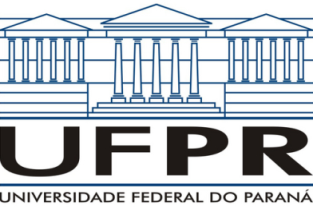 SETOR DE CIÊNCIAS EXATASDEPARTAMENTO DE ESTATÍSTICACURSO DE ESTATÍSTICANome Aluno 1Nome Aluno 2CURITIBA2016UNIVERSIDADE FEDERAL DO PARANÁSETOR DE CIÊNCIAS EXATASDEPARTAMENTO DE ESTATÍSTICACURSO DE ESTATÍSTICANome Aluno 1Nome Aluno 2CURITIBA2016AGRADECIMENTOSInclua seus agradecimentos aqui. Há vários exemplos na internethttp://www.testeievoce.com.br/2012/09/agradecimento-do-meu-tcc.htmlhttp://www.tccmonografiaseartigos.com.br/agradecimentos-tcc-monografia-trabalho"Democracia é oportunizar a todos o mesmo ponto de partida.          Quanto ao ponto de chegada, depende de cada um".        (Fernando Sabino)RESUMODigite o resumo do trabalho aqui. Deve conter de 150 a 500 palavras com espaçamento simples em parágrafo único.  Palavras-chave: Estatística descritiva. Regressão. Resíduos.1 INTRODUÇÃODigite a introdução do trabalho.2 REVISÃO DE LITERATURA2.1 Título da Subseção 1 Bla bla bla .....2.1 Título da Subseção 2Bla bla bla 3 MATERIAL E MÉTODOS3.1 Material3.1.1 Conjunto de DadosO conjunto de dados utilizado ......   Fonte: Os autores (2016).3.1.2 Recursos ComputacionaisO software R, versão 3.2.2 (R CORE TEAM, 2015), foi utilizado para ajustar os modelos aos dados descritos por meio dos pacotes .... 3.2 MétodosDescrever os métodos estatísticos utilizados no trabalho.3.2.1 Título da Subseção Bla bla bla .... 4 RESULTADOS E DISCUSSÃODescrever os resultados obtidos 4.1 Título da Subseção Numa abordagem inicial, bla bla bla ....4.2 Título da Subseção Bla bla bla 5 CONSIDERAÇÕES FINAIS Apresente as considerações finais (ou conclusões) do trabalho. REFERÊNCIASAALEN, O. O. Nonparametric inference for a family of counting processes. The Annals of Statistics, Philadelphia ,v. 6, n. 4, p. 701-727, 1978.BEYERSMANN, J.; SCHUMACHER, M. Time-dependent covariates in the proportional subdistribution hazards model for competing risks. Biostatistics, Oxford, v. 9, p. 765–776, 2008.COLOSIMO, E. A.; GIOLO, S. R. Análise de sobrevivência aplicada. São Paulo: Editora Blucher, 2006. 392p.COX, D. R. Partial Likelihood. Biometrika, London, v. 62, n. 2, p. 269-276, 1975. Disponível em: < http://www.jstor.org/stable/pdf/2335362>. Acesso em: 18/06/2015.FINE, J. P.; GRAY, R. J. A proportional hazards model for the subdistribution of a competing risk. Journal of the American Statistical Association, New York, v. 94, n. 446, p. 496-509, 1999.GRAY, R. J. A class of K-sample tests for comparing the cumulative incidence of a competing risk. Annals of Statistics, San Francisco, v. 16, p. 1141-1154, 1988.KAPLAN, E. L.; MEIER, P. Nonparametric estimation from incomplete observations. Journal of the American Statistical Association, New York, v. 53, n. 282, p. 457-481, 1958.KLEIN, J. P.; MOESCHBERGER, M. L. Survival analysis: techniques for censored and truncated data. 2nd ed. New York: Springer, 2003. 538p.PINTILIE, M. Competing risks: a practical perspective. Chichester: John Wiley & Sons, Ltd, 2006. 224 p. R CORE TEAM. R: A language and environment for statistical computing. Vienna, Austria, 2014. ISBN 3-900051-07-0. Disponível em: <http://www.R-project.org/>.SCHEIKE, T. H.; MARTINUSSEN, T. Dynamic regression models for survival data. New York: Springer, 2006. 470 p.APÊNDICESAPÊNDICE A – Título do apêndice   ANEXOSANEXO A – Título do anexo  TÍTULO DO TCCTÍTULO DO TCC Trabalho de Conclusão de Curso apresentado à disciplina Laboratório B do Curso de Estatística do Setor de Ciências Exatas da Universidade Federal do Paraná, como exigência parcial para obtenção do grau de Bacharel em Estatística.Orientadora: Profa. Dra. Suely Ruiz GioloQuadro 1 – Descrição das variáveis disponíveis no conjunto de dados bla bla bla bla bla bla bla Quadro 1 – Descrição das variáveis disponíveis no conjunto de dados bla bla bla bla bla bla bla VARIÁVELDESCRIÇÃOIdadeidade em anosHemoglobinahemoglobina em g/l (gramas por litro) Estádio Clínico 1 = estádio I2 = estádio IIFIGURA 1 – Estimativa do complemento de Kaplan-Meier para o desfecho composto óbito em remissão ou recidiva da doença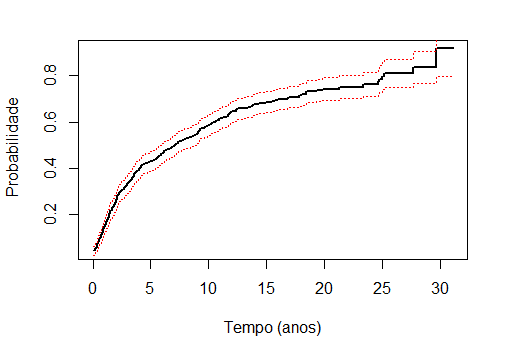 TABELA 2 – Resultados dos testes logrank e de Gray para avaliar a significância das covariáveis sobre a função de incidência acumuladaTABELA 2 – Resultados dos testes logrank e de Gray para avaliar a significância das covariáveis sobre a função de incidência acumuladaTABELA 2 – Resultados dos testes logrank e de Gray para avaliar a significância das covariáveis sobre a função de incidência acumuladaCOVARIÁVELValor pValor pCOVARIÁVELTeste logrankTeste de GrayIdade0,00020,0040Estádio Clínico0,00450,0031Hemoglobina0,53700,5432Fonte: Os autores (2016).Fonte: Os autores (2016).Fonte: Os autores (2016).